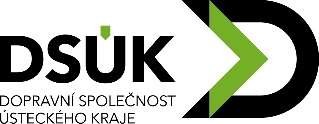 KUPNÍ SMLOUVA - OBJEDNÁVKA Č. 196/2019dle § 2079 zákona č.89/2012 Sb., občanský zákoníkProdávající:	IČO: 28716248AVIS TRADE s.r.o.Tovární 500468 02 Rychnov u Jablonce nad NisouJednající: dle výpisu z VR ze dne 14.8.2019kontakt:  XXXX; XXX@XXXX; t.č. XXXXKupující: (uvést na fakturu)	Vyřizuje:	Bc. Hana ToflováTelefon:	XXXXXmobil:	XXXXXe-mail:	 XXXX@ds-uk.czBankovní spojení:	Česká spořitelna, a. s.Kód banky:	0800	Způsob úhrady	: převodním příkazemČíslo účtu:	7475762	(fakturou) s DPHNaše IČO:	06231292	Způsob dopravy	: prodávajícímNaše DIČ:	CZ06231292	Splatnost faktury	: 30 kal. dní ode dne doručeníPol.	Označenícena Kč/MJ bez DPHMJ	Počet	cena celkem1	Úklidové a mycí prostředky dle přílohy č. 1	50 656,30 KčCena celkem bez DPH:DPH 21%:Cena celkem s DPH:50 656,30 Kč10 637,83 Kč61 294,13 KčPočet příloh: 2	Termín dodání:	do 14 dnů od podpisuCelková cena s DPH	61 294,13 KčSpolečnost je zapsaná v obchodním rejstříku vedeném Krajským soudem v Ústí nad Labem, spisová značka Pr, vložka 1129Smluvní podmínky - další ujednáníPředmět smlouvyTouto smlouvou se prodávající zavazuje předat, za podmínek a v množství v této smlouvě sjednaných a v běžné jakkosti  a kvalitě, kupujícímu zboží spolu se všemi doklady, které se ke zboží vztahují a převést zboží do vlastnictví kupujícího.Kupující se zavazuje, za podmínek sjednaných ve smlouvě, zboží převzít a zaplatit za něj sjednanou kupní cenu.Dodávané zboží bude nové a nepoužité. Dodávané zboží musí splňovat legislativní normy (ČSN, prohlášení o shodě apod.) nutné pro jeho používání v podmínkách ČR. Součástí dodávky budou též bezpečnostní listy k položkám, ke kterým tyto listy patří.Kupující upozorňuje dodavatele, že přejímka zboží může být realizována pouze v pracovní dny, nejpozději do 14.00 hodin. O přesném termínu dodání zboží bude prodávající informovat kupujícího min. 2 pracovní dny předem.Kupní cena a platební podmínkyKupní cena je sjednána jako cena nejvýše přípustná, kterou nelze překročit. Její úprava je možná pouze při změně zákonné sazby DPH.Faktura musí kromě zákonných náležitostí obsahovat evidenční číslo této smlouvy, vyčíslení ceny zboží bez DPH, s DPH a celkovou cenu zboží vč. DPH.Kupní cena se považuje za uhrazenou okamžikem odepsání fakturované kupní ceny z bankovního účtu kupujícího. V případě, že kupující neuhradí fakturu ve stanovené době dle této kupní smlouvy, má prodávající právo požadovat úroky z prodlení ve výši 0,05 % z neuhrazené částky vč. DPH.Kupující je oprávněn před uplynutím lhůty splatnosti faktury vrátit bez zaplacení fakturu, která neobsahuje náležitosti stanovené touto smlouvou nebo budou-li tyto údaje uvedeny chybně. Prodávající je povinen podle povahy nesprávnosti fakturu opravit nebo nově vyhotovit. V takovém případě není kupující v prodlení se zaplacením ceny zboží. Okamžikem doručení náležitě doplněné či opravené faktury začne běžet nová lhůta splatnosti faktury v délce 30 kalendářních dnů.Pokud kupující uplatní právní nárok na odstranění vady zboží ve lhůtě splatnosti faktury, není kupující povinen až do odstranění vady zboží (dodání náhradního zboží) uhradit cenu zboží. Okamžikem předání náhradního zboží za zboží po odstranění vadyné kupujícímu začne běžet nová lhůta splatnosti faktury v délce 30 kalendářních dnů. O předání náhradního zboží za zboží vadné bude vyhotoven dodací list.Na fakturovanou částku je kupující v souladu s ustanovením § 1982 občanského zákoníku oprávněn jednostranně započíst jakékoliv splatné peněžité pohledávky vůči prodávajícímu. V souladu s § 42 odst. 2 zákona č. 219/2000 Sb., o majetku České republiky je prodávající oprávněn započíst svou pohledávku za kupujícím na svůj dluh vůči kupujícímu pouze po vzájemné dohodě s kupujícím.V případě, že prodávající bude uveden v seznamu nespolehlivých plátců dle zákona  č. 235/2004 Sb. odvede DPH zaprodávajícího kupující. Úhradou DPH na účet příslušného finančního úřadu se pohledávka dodavatele vůči kupujícímu  v částce uhrazené DPH považuje bez ohledu na další ustanovení této smlouvy za uhrazenou. Kupující je povinen prodávajícího o takové úhradě bezprostředně po jejím uskutečnění písemně informovat.Záruční lhůta, vady zbožíProdávající ručí za kvalitu zboží dle této smlouvy po dobu 24 měsíců ode dne předání zboží kupujícímu.Kupující je oprávněn v případě vadného plnění (dodání zboží se zjevnými vadami) zboží nepřevzít a učinit záznam na dodací list, popř. vrátit zboží prodávajícímu do 5 dnů od převzetí na náklady a odpovědnost prodávajícího, a to i v případě dodání zboží třetí osobou (spedice, smluvní přepravce).Výskyt eventuálních záručních vad oznámí kupující prodávajícímu písemně (poštovní styk, elektronicky) spolu s uplatňovanými reklamačními nároky bez zbytečného odkladu po jejich zjištění.Prodávající je povinen sdělit kupujícímu své stanovisko k reklamaci prokazatelným způsobem nejpozději do 5 pracovních dnů od jejího doručení a zároveň si s kupujícím dohodne termín, do kdy budou vady odstraněny, případně, do kdy bude poskytnuto zboží nové. Neučiní-li tak, má se za to, že reklamaci uznává a odstranění vad nebo dodání nového zboží provede nejpozději ve lhůtě uvedené níže, nebylo-li mezi smluvními stranami ujednáno jinak.Prodávající je povinen odstranit záruční vadu nebo dodat nové zboží, jako náhradu za zboží vadné, nejpozději do 30 pracovních dnů ode dne doručení vadného zboží, nedohodne-li se s kupujícím jinak. Veškeré náklady spojené s reklamací nese prodávající.Smluvní pokutyV případě, že prodávající nedodrží stanovený termín dodání dle této kupní smlouvy, má kupující právo požadovat smluvní pokutu ve výši 0,1 % z celkové kupní ceny vč. DPHza každý, byť započatý, den prodlení.V případě nesplnění termínu pro odstranění vad zboží či dodání náhradního zboží, je prodávající povinen zaplatit kupujícímu pokutu ve výši 50 Kč vč. DPH za každý, byť i započatý den prodlení. Pokud se strany nedohodnou jinak.Smluvní pokuta bude uhrazena do 14 dnů od doručení výzvy kupujícího k jejímu zaplacení. Nárok na smluvní pokutu vzniká okamžikem porušení smluvní povinnosti. Kupující je oprávněn jednostranně započíst nezaplacenou a splatnou smluvní pokutu proti ceně zboží. Toto je kupující povinen oznámit prodávajícímu, a to do 7 dnů ode dne započtení. Toto oznámení nemá konstitutivní charakter.Zaplacením smluvní pokuty a úroků z prodlení není dotčen nárok smluvních stran na náhradu škody ani povinnost prodávajícího řádně dodat zboží.Závěrečná ustanoveníTato smlouva nabývá platnosti dnem jejího podpisu oběma smluvními stranami a účinnosti potom okamžikem jejího zveřejnění v registru smluv dle zákona č. 340/2015 Sb., o zvláštních podmínkách účinnosti některých smluv, uveřejňování těchto smluv a o registru smluv. Smlouvu v registru zveřejní kupující.Prodávající bez jakýchkoliv výhrad souhlasí se zveřejněním své identifikace a dalších údajů uvedených ve smlouvě včetně ceny zboží, přičemž tato smlouva bude uveřejněna v registru smluv dle zákona č. 340/2015 Sb., o zvláštních podmínkách účinnosti některých smluv, uveřejňování těchto smluv a o registru smluv.Podpisem této kupní smlouvy každá ze smluvních stran prohlašuje, že tuto smlouvu uzavírá svobodně a vážně, že považuje obsah této smlouvy za určitý a srozumitelný a že jsou jí známy veškeré skutečnosti, jež jsou pro uzavření této smlouvy rozhodující.Tato kupní smlouva je vyhotovena ve 2 (dvou) stejnopisech, z nichž 1 (jeden) obdrží kupující a 1 (jeden) prodávající.Tato smlouva může být změněna pouze číslovanými písemnými dodatky k této smlouvě.V	dne:	2019podpis jednajícího, popř. oprávněné osobyIng. Milan Šlejtr ředitel DSÚK, p.o.Razítko	Razítko